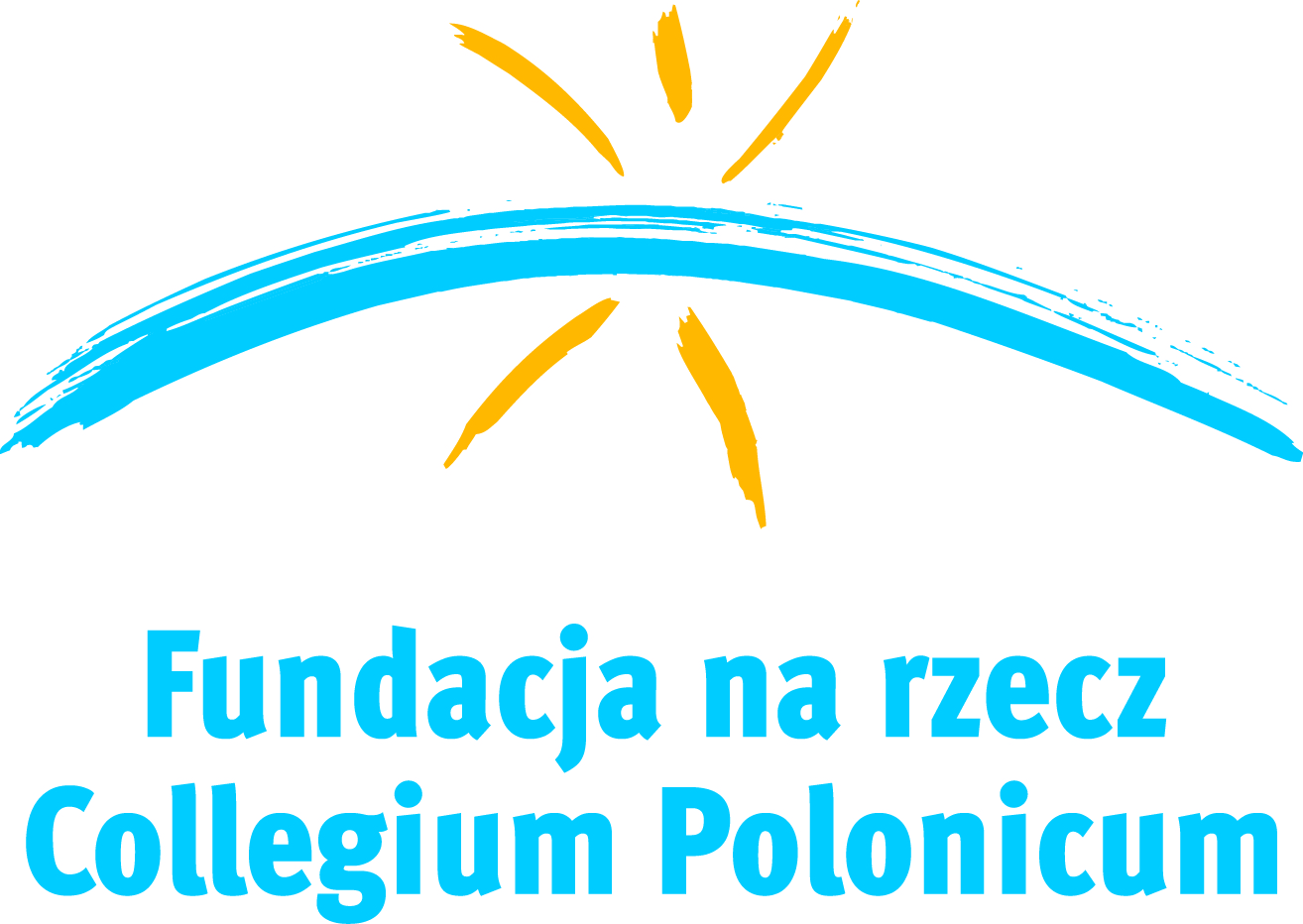 Workshop im Rahmen des Projekts „Europäische Modellstadt der grenzüberschreitenden Zusammenarbeit Frankfurt (Oder) & Słubice“                Anmeldungsformular………………………………………..UnterschriftName1.2.3.Einrichtung Und KontaktdatenIch fahre zum Workshop mit meinem eigenen AutoJA/NEINIch habe Platz im Auto und kann jemanden mitnehmenJA/NEIN(wenn JA- geben Sie bitte Anzahl der Personen an……..)